?АРАР	                                                                  ПОСТАНОВЛЕНИЕ21 октябрь  2015 й.                                   №27                          21 октября  2015 г.О внесении изменений  и дополнений в постановление  №35 от 03.09.2012 года « Об утверждении административного регламента по предоставлению муниципальной услуги «Подготовка и выдача ордера (разрешения) на производство земляных работ» на территории сельского поселения Ишмурзинский сельсовет муниципального района Баймакский район Республики Башкортостан»В  соответствии с  Федеральным законом от 06 октября 2003 года №131-ФЗ «Об общих принципах организации местного самоуправления в Российской Федерации», Федеральным законом  от 27 июля 2010 г. № 210-ФЗ «Об организации предоставления государственных и муниципальных услуг», рассмотрев протест  прокурора  от 23.06.2015 года, Администрация сельского поселения Ишмурзинский сельсовет муниципального района Баймакский район Республики БашкортостанПОСТАНОВЛЯЕТ:Внести в  Административный регламент администрации сельского поселения Ишмурзинский  сельсовет муниципального района Баймакский район Республики Башкортостан по предоставлению муниципальной услуги по подготовке и выдаче ордера (разрешения) на производство земляных работ (далее - Регламент), утвержденного Постановлением №35 от 03.09.2012 года «Об утверждении административного регламента по предоставлению муниципальной услуги «Подготовка и выдача ордера (разрешения) на производство земляных работ» на территории сельского поселения Ишмурзинский сельсовет муниципального района Баймакский район Республики Башкортостан» , следующие изменения:Дополнить Регламент пунктом 2.6 следующего содержания:«2.6. Возможность предоставления муниципальных услуг в многофункциональных центрах будет организована после заключения в установленном порядке соглашений о взаимодействии.2.7. Особенности предоставления муниципальной услуги в электронной форме.Заявитель вправе подать запрос о предоставлении муниципальной услуги посредством электронной почты.При поступлении в Администрацию сельского поселения запроса по информационно-коммуникационной сети «Интернет», специалистом, ответственным за прием и выдачу документов не позднее рабочего дня, следующего за днем получения запроса, оформляет и направляет расписку о получении запроса по адресу электронной почты, указанному заявителем.Фактом направления расписки заявителю посредством электронной почты является электронная копия отправленного сообщения с указанием электронного адреса заявителя, даты и времени отправки такого сообщения и электронная запись в журнале действий программного обеспечения.»Абзац 9 п. 2.1.4  Регламента признать утратившим силу.Абзац 11 п. 3.1.1 Регламент изложить в следующей редакции:«Специалист Администрации в течение дня после представления документов заявителем фиксирует получение документов от заявителей путем выполнения регистрационной записи входящей корреспонденции.»Абзац 1 п. 3.2.2  Регламента изложить в следующей редакции:«Заявитель может обратиться с жалобой на решение или действие (бездействие), осуществляемое (принятое) на основании настоящего Административного регламента (далее - обращение), устно к главе Сельского поселения, либо письменно на имя главы Сельского поселения, а также путем направления жалобы по почте, через многофункциональный центр, официальный сайт Администрации сельского поселения Ишмурзинский сельсовет, единый портал государственных и муниципальных услуг либо региональный портал государственных и муниципальных услуг».Абзац 8 п. 3.2.2 Регламента признать утратившим силу.Абзац 12 п. 3.2.2 Регламента изложить в следующей редакции:«Жалоба, поступившая в Администрацию сельского поселения Ишмурзинский сельсовет муниципального района Баймакский район Республики Башкортостан, подлежит рассмотрению главой сельского поселения в течение пятнадцати рабочих дней со дня ее регистрации, а в случае обжалования отказа органа, предоставляющего  муниципальную услугу, должностного лица органа, предоставляющего муниципальную услугу, в приеме документов у заявителя либо в исправлении допущенных опечаток и ошибок или в случае обжалования нарушения установленного срока таких исправлений - в течение пяти рабочих дней со дня ее регистрации.»Пункт 3.2.2 Регламента дополнить абзацем следующего содержания: «В случае установления в ходе или по результатам рассмотрения жалобы признаков состава административного правонарушения или преступления Глава сельского поселения Ишмурзинский сельсовет муниципального района Баймакский район Республики Башкортостан, незамедлительно направляет имеющиеся материалы в органы прокуратуры.»2. Обнародовать настоящее постановление в здании Администрации сельского поселения Ишмурзинский сельсовет муниципального района Баймакский район Республики Башкортостан и разместить на официальном сайте сельского поселения Ишмурзинский сельсовет муниципального района Баймакский район Республики Башкортостан.3. Контроль за выполнением настоящего постановления оставляю за собой.Глава сельского поселения:                                    Р.М.ИскужинБАШ?ОРТОСТАН РЕСПУБЛИКА№Ы БАЙМА? РАЙОНЫ МУНИЦИПАЛЬ РАЙОНЫНЫ*ИШМЫР:А  АУЫЛ  СОВЕТЫАУЫЛ БИЛ»М»№ЕХАКИМИ»ТЕ453655, Байма7 районы,Ишмыр6а  ауылы, C.Игишев урамы,28Тел. 8(34751) 4-26-38ishmur-sp@yandex.ru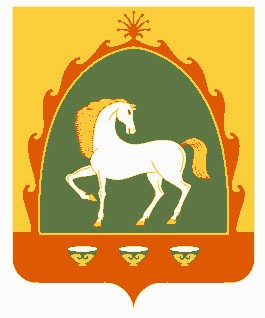 РЕСПУБЛИКА БАШКОРТОСТАН АДМИНИСТРАЦИЯ СЕЛЬСКОГО ПОСЕЛЕНИЯИШМУРЗИНСКИЙ СЕЛЬСОВЕТМУНИЦИПАЛЬНОГО РАЙОНАБАЙМАКСКИЙ РАЙОН453655 , Баймакский  район,с.Ишмурзино, ул.С.Игишева,28Тел. 8(34751) 4-26-38ishmur-sp@yandex.ruИНН 0254002114    КПП 025401001     ОГРН 1020201544032ИНН 0254002114    КПП 025401001     ОГРН 1020201544032ИНН 0254002114    КПП 025401001     ОГРН 1020201544032